PROTOCOLLO PER LA SOMMINISTRAZIONE Di FARMACI A MINORI NEI CONTESTI EXTRA-FAMILIARI, EDUCATIVI O SCOLASTICI, NELLA PROVINCIA Dl MODENAAllegatoPRESCRIZIONE DEL MEDICO CURANTEPER LA SOMMINOSTRAZIONE Dl FARMACI IN AMBITO SCOLASTICO/EDUCAT{VO"Considerata l'assoluta necessitàS! PRESCRIVE LA SOMMINISTRAZIONE dei farmaci sotto indicati in orario ed ambito scolastico/educativo/comunitario al minore/studente:cognome  nome nato/a a 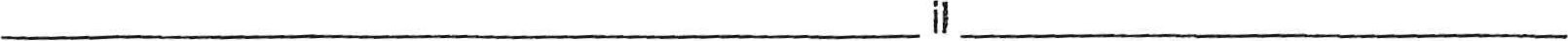 Somministrazione quotidiana/programmata (indicare nome commerciale/principio attivo del farmaco, orario e dose da somministrare, modalità di somministrazione)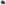 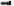  Somministrazione in emergenza/urgenza (descrizione dell'evento e delle modalità di somministrazione dei farmaci prescritti):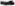 Modalità di conservazione dei farmaci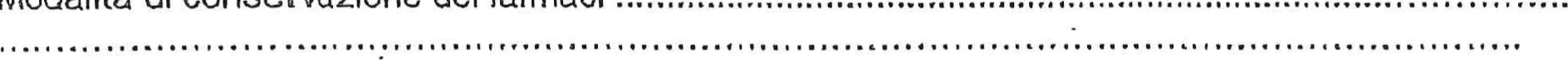 Eventuali norme di primo soccorsoPeriodo di validità della prescrizione: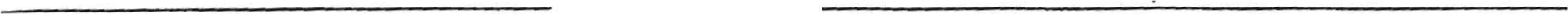 	(data)	(timbro e firma del Medico)n. di telefono del medico: Si allega specifica nota informativa.incluse te comunità educative semiresidenziali per minori.ALLEGATO 2 -versione giugno 2014 (Protocollo per la somministrazione dei farmaci a minori nei contesti scolastici nella Provincia di Modena)Al Dirigente Scolastico dell' I.C. 8 di ModenaOGGETTO: RICHIESTA Dl SOMMINISTRAZIONE/AUTO-SOMMINISTRAZIONE DO FARMACIlo sottoscritto genitore/tutore del minore ___________________________________________nato a__________________________	il ________________________________________frequentante la sezione/ classe__________	del plesso___________________________________consapevole che il personale scolastico non ha competenze né funzioni sanitarie e che non è obbligato alla somministrazione di farmaci agli alunniCHIEDOdi accedere alla sede scolastica per somministrare il farmaco a mio/a figlio/a; che il/la sig.ra _______________________________da rne formalmente delegato, possa accedere alla sede scolastica per somministrare il farmaco a mio/a figlio/a;la somministrazione del farmaco in ambito ed orario scolastico da parte del personale scolastico;l'auto-somministrazione dei farmaci in ambito ed orario scolastico;come da allegata certificazione medica rilasciata in data____________	dal dottor_________________Qualora dovessero intervenire, nel corso dell'anno, modificazioni prescrittive sarà presentata una nuova certificazione aggiornata.Con la presente acconsento al trattamento dei dati personali e sensibili ai sensi del D. lgs. 196/03 e del D.M. 305/06.Autorizzo gli operatori della scuola alla somministrazione del farrnaco come da prescrizione medica. Il farmaco sarà fornito alla scuola dal sottoscritto il quale ne garantirà la sostituzione alla scadenza.Modena,	Firma dei genitori o di chi ne fa le veci_________________________________Numeri di telefono utili della famiglia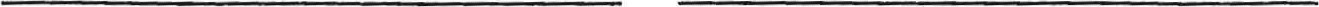 